Комплексная помощь инвалидам, ветеранам, участникам войн и вооруженных конфликтов, а также членам их семей, находящимся в трудной жизненной ситуации Региональное отделение общероссийской общественной организации военных инвалидов «ВоИн» в Республике Башкортостан оказывает комплексную помощь инвалидам, ветеранам, участникам войн и вооруженных конфликтов, а также членам их семей, находящимся в трудной жизненной ситуации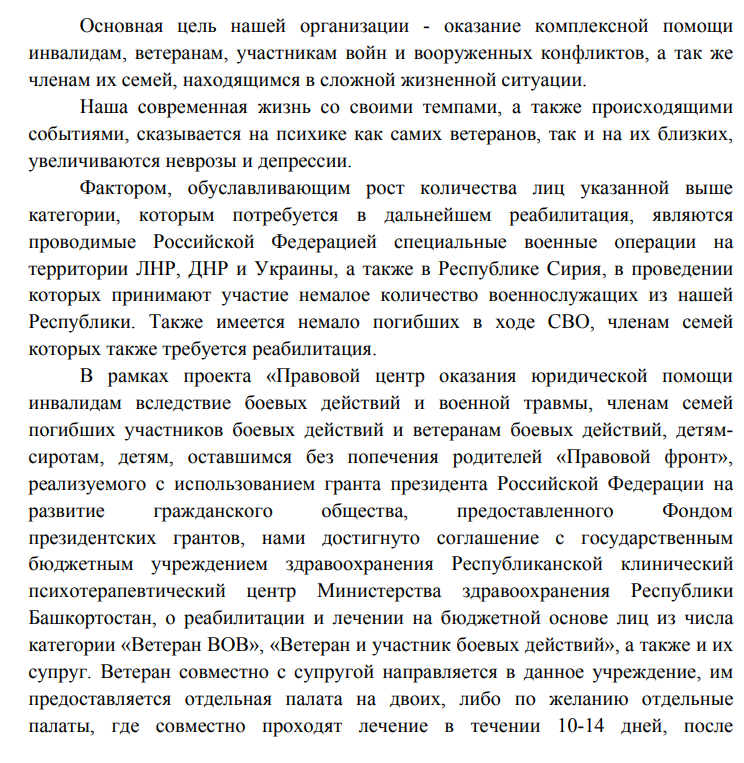 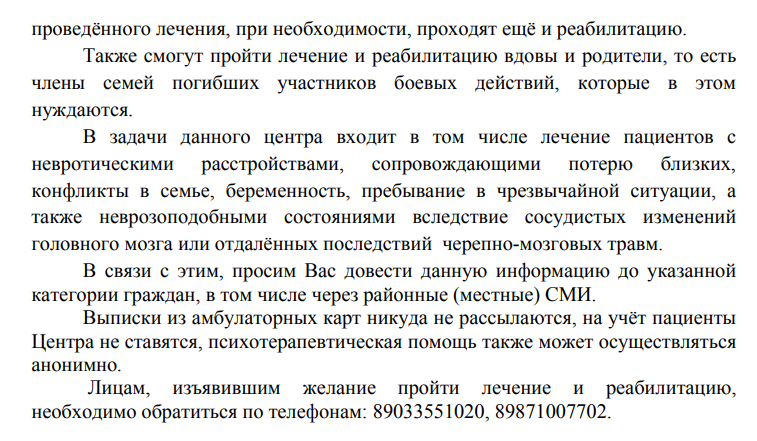 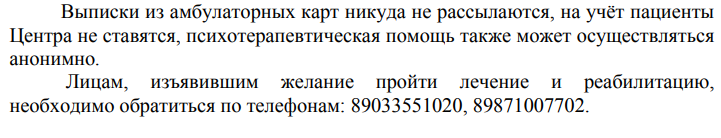 